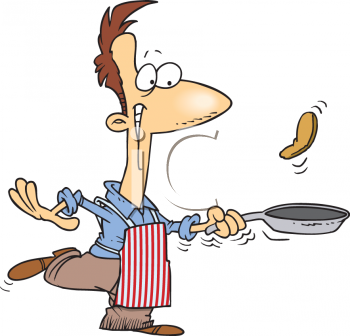 おとうさん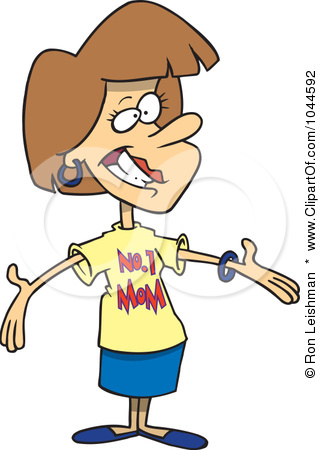 おかあさん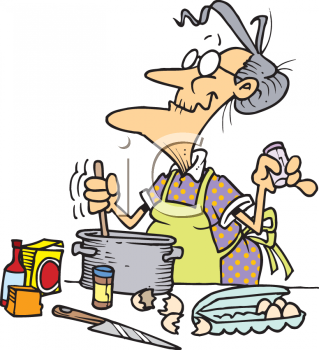 おばあさん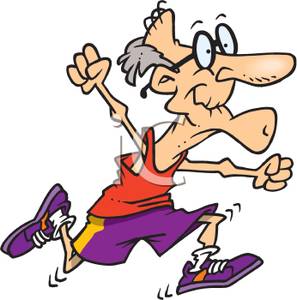 おじいさん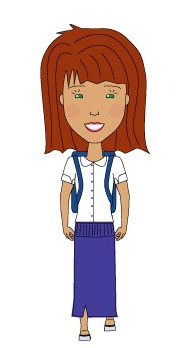 おねえさん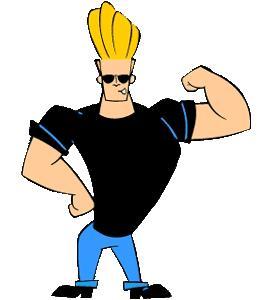 おにいさん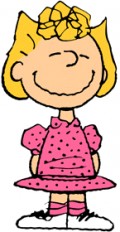 いもうとさん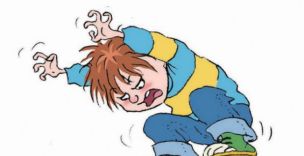 おとうとさん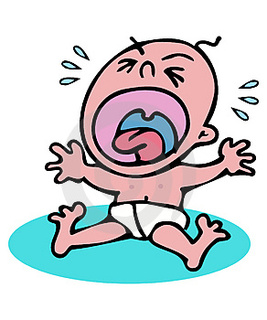 あかちゃん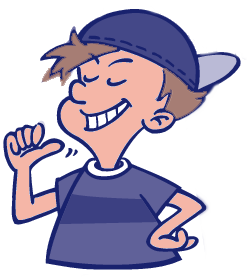 わたし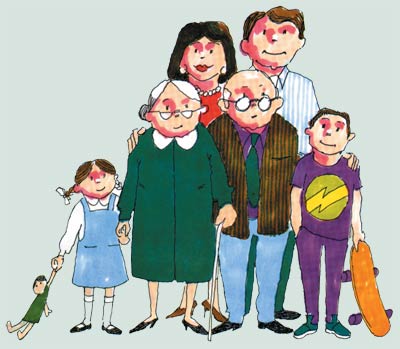 かぞくです